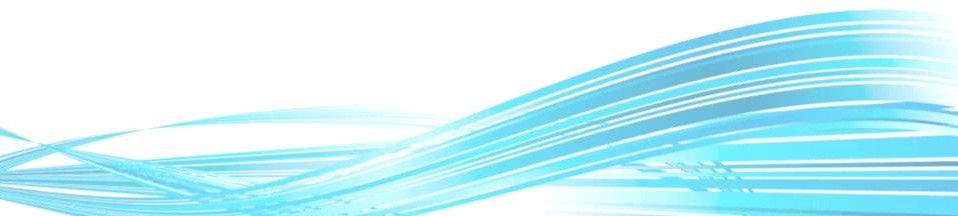 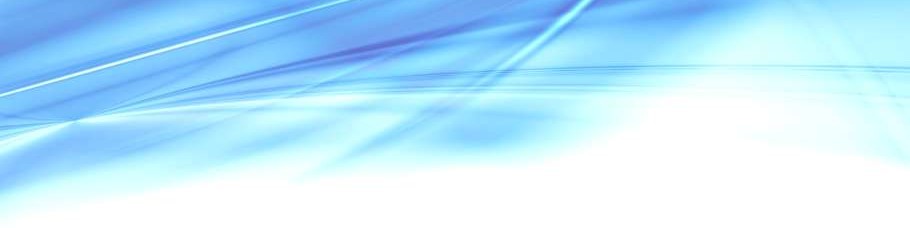 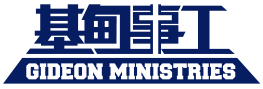 傳真：2642 8623致基甸事工：本教會 	_堂現擬於 2021 年以下日期邀請貴機構在主日祟拜之青少年主日中，分享信息：第一選擇：	年	月	日(第	主日) 第二選擇：	年		月		日(第		主日)詳情可聯絡 	電話： 	另如有意協辦家長講座，可在聯絡時再詳細溝通。教會堂主任： 	(如與上列聯絡人相同可不用再填)